Egr. Sig. Sindaco del Comune di SquinzanoIl/La sottoscritto/a 	nato/a 	il 	a 	(       ), residente/domiciliato  a 				(       ) in Via/Piazza 					genitore del/la minore 	nato/a   a 	il 	;Chiede il rilascio della carta d'identità della propria figlio/a soprageneralizzato/aIDENTIFICATO/A DALL'UNITA FOTO  IN CALCE ALLA PRESENTEACCONSENTE AL RILASCIOdella carta di identità del/la proprio/a figlio/a sopra generalizzato/avalida per l'espatrio;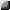 non valida per l'espatrio;richiesta dal genitore 	DICHIARAsotto la propria personale responsabilità che il minore non si trova in alcuna delle condizioni ostative al rilascio del passaporto.La presente dichiarazione viene resa ai sensi degli artt. 38, 75, 76 del  D.P.R. 445/2000.In allegato: fotocopia fronte/retro di un documento di identità in corso di validità.DATA:__ 	FIRMA DEL DICHIARANTE